A parking sketch plan is required if you are suspending two or more parking bays.Extend columns where needed.Parking RequirementsProvide road name(s), precise locations, number of bays required and P&D machine number if you are suspending P&D bays.Provide a sketch plan to clarify parking locations and to explain what vehicles and equipment are being located in the bays.Indicate whether the type of bay requested is a Pay and Display (P&D), Resident Parking bay or Car Club bay.  Use P&D bays where possible as Resident Parking bays and Car Club bays will only be suspended in exceptional circumstances.Resident bay suspensions will only be granted if displacement parking for affected residents can be provided. Please contact the office prior to requested resident bay suspensions. Single Yellow Line vehicle waivers will be assessed on a case by case basis.Provide exact wording of the dashboard notice you will display in each vehicle or state the vehicle registration numbers, if known.  This is to avoid vehicles being ticketed, clamped or towed away.We are unable to provide suspensions for electric vehicle charging bays. Parking suspension is charged at £56 for each of the first 5 days, then £84 daily from day 6 to day 42 and £112 daily from day 43 upwards. We require 15 working days’ notice to process any RESIDENT parking suspension applications, and 5 working days for pay and display). When 4 or more bays are suspended, an administration fee of £102 (VAT not applicable) will apply.  Single Yellow Line waivers will be charged at £56 (VAT not applicable) per vehicle. Extra large vehicles will be charged as two vehicles costing £114 (VAT not applicable). We need a minimum of 48 hours notice for any parking cancellation and refund.  A fee of £18 per parking sign will be charged if signs have already gone up. A fee of £13 per parking sign will be charged if signs have already gone up. The Film Office will normally charge an administration fee at a set hourly-rate of £102.00 (VAT not applicable) to cover officer time where one or more site visits are necessary or where more than one hour is spent dealing with an individual request.  Please note that the Film Office will not normally monitor the whole of any on-street shoot, but retains the right to attend all or any part of a shoot should it be deemed appropriate and to charge for this time accordingly.NO PARKING SUSPENSIONS WILL BE ARRANGED WITHOUT PRE-PAYMENT.  YOU WILL BE CONTACTED AND INVOICED DIRECTLY BY THE PARKING DEPARTMENT WHO WILL COLLECT PAYMENT EITHER VIA CREDIT/DEBIT CARD OR BACS. WE DO NOT ACCEPT AMEX OR CHEQUES.PAYMENT MUST BE MADE BY 4PM THE SAME DAY THAT THE INVOICE IS ISSUED/ RECEIVED. FAILURE TO MAKE PAYMENT WILL RESULT IN CANCELLATION OF YOUR PARKING REQUEST. IF THERE IS A PROBLEM WITH ANY VEHICLES PARKED ON SUSPENDED BAYS, PLEASE CALL NSL ON 01285 238 956 OR FAX 020 7352 0528.Don’tsRemove our parking signs from the lamp posts, our parking department will take these down once the suspension time ceases.  If you finish using the bays before the suspension time, please contact the Borough’s Film Officer.Cone bays before the suspension time, your cones will be removed by our on street enforcement.Put up unit signs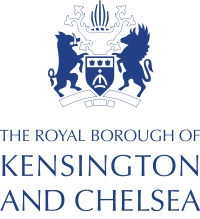 Location ManagerProduction CompanyProduction Company AddressContact Telephone NumberEmail AddressProject TitleFilmApp Reference NumberDate & time parking suspension requiredRefer to parking suspension times explained belowNumber & type of parking bays requiredSpecify the type of bay- P&D or residentRoad namePlease include the full address of parking bay(s) including house number and machine number if P&DLocation Description Please describe the location of the parking bay(s).Reason for suspension
Please give reason, e.g’s belowIf you are suspended for a tech vehicle, please include the vehicle regKES RefFor parking office use onlyCostFor parking office use onlyExample:24/10/20170830 - 1830Example:2x P&D baysExample:24-26 Portobello RoadP&D Number: 324Example: North side of road, outside of number 24 next to post boxExample:Clearance for shot, replacement bays for residentsDash Board Wording Total